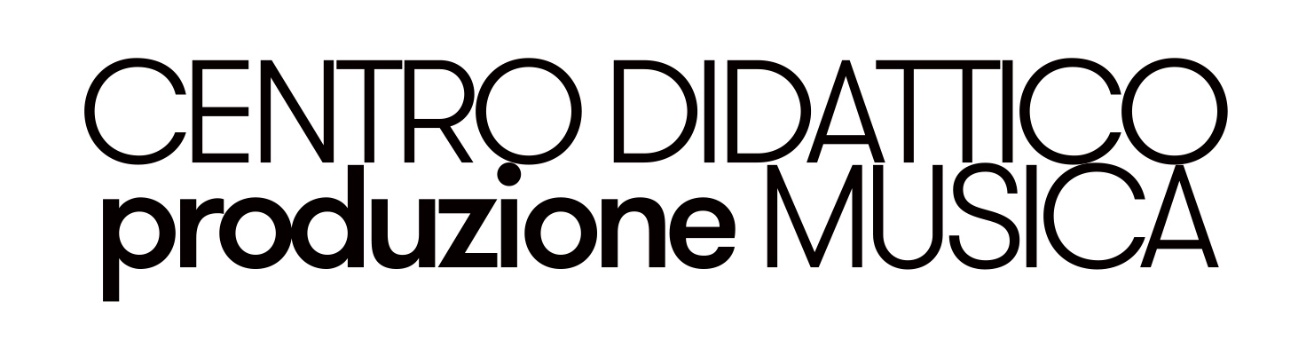 Iscrizione alle sessioni di esami digitali di certificazione europea 2023Trinity College London – London College of Music – CDpMIl sottoscritto………………………………………………………………..  nato a…………………………… il………………………………….Residente a (Città, Provincia, Indirizzo, Codice postale…………………………………………………………………………………Email……………………………………………………………………………. Cellulare………………………………………………………………inoltra domanda di ammissione alla sessione d’esame di certificazione europea relativamente a:Trinity College of Music – Pop&Rock – Music (digitali)GRADE EXAMS per lo strumento ………………………………… grade (initial, 1/8)………………………………………….London College of Music – University of West London – Classic, Jazz & Popular 
(digitali e diploma in presenza)GRADE EXAMS DIGITALI DI STRUMENTO ………………………………………………………………………………………… sezione (Classica, Jazz, Popular) ………………………………………… grade (initial, 1/8)……………………………………………Modalità Recorded (specificare se Recital o Standard)…………………………………………………………………………………THEORY POPULAR Level 5 DIGITALEMUSIC DIPLOMAS SESSIONE IN PRESENZA AUTUNNO 2023 STRUMENTO ………………………………………………………...sezione (Classica, Jazz, RGT – chitarra, basso) ………………………………………………………………………………………………Tipo di Diploma (DipLCM, ALCM, LLCM, FLCM)…………………………………………………………………………………………….Modalità……………………Versa contestualmente a tale richiesta la quota d’esame di euro………………………............................................(allega fotocopia documento identità valido).  La data e l’orario della prova d’esame sarà comunicata successivamente dalla segreteria Trinity College e London College of MusicLuogo e data,…………………  Firma candidato o se minorenne del legale rappresentante …………………………………………………………….